 «Утверждаю»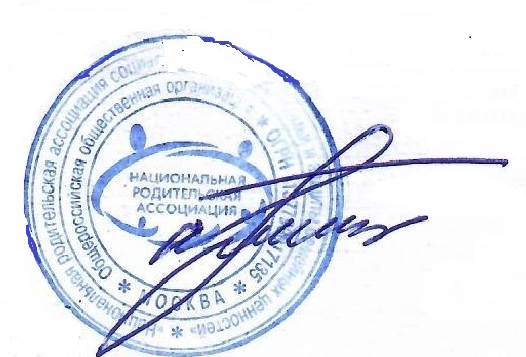 Ответственный секретарь КС Национальной родительской ассоциацииА. В. Гусев _______________ПОЛОЖЕНИЕ о проведении Всероссийского творческого конкурса «Слово о Великой Отечественной войне»Общие положения: I.1.    Настоящее Положение определяет порядок организации и проведения в 2022 году Всероссийского творческого конкурса «Слово о Великой Отечественной войне» (далее - Конкурс), критерии отбора, параметры оценки конкурсных работ.I.2. Организатор Конкурса - Общероссийская общественная организация «Национальная родительская ассоциация социальной поддержки семьи и защиты семейных ценностей», при поддержке Министерства просвещения Российской Федерации  и  Всероссийского общественного движения «Слово о войне». I.3. Конкурс проводится в рамках проекта «Наш краеведческий музей. Перезагрузка 2022», реализуемого в рамках Федерального проекта «Патриотическое воспитание граждан Российской Федерации» Национального проекта «Образование». I.4. Цель и задачи Конкурса:I.4.1. Цель Конкурса: Укрепление исторической памяти, развитие межпоколенческих связей и взаимопонимания внутри семей, сохранение семейных традиций, а также сохранение военно-исторической памяти народа, основанной на неприятии агрессии, насилия, фашизма, расизма, нацизма, терроризма, религиозной нетерпимости.I.4.2. Задачи Конкурса: формирование у каждого человека осознания себя частью общества, объединённого знанием подлинной истории, и уважительное отношение к своей стране, к своему народу, к другим народам и друг к другу;сбережение для потомков и распространение подлинной военно-исторической памяти народов мира, через поиск и распространение произведений литературы и искусства, в том числе и произведений современных авторов, посвящённых теме Конкурса;объединение военно-исторической памяти народа, опыта и знаний старших поколений, душевных стремлений и творческих поисков молодёжи для формирования единого межвозрастного духовного культурного пространства;формирование в различных возрастных и социальных группах населения чувства патриотизма, повышение интереса к истории России через восстановление и распространение семейной памяти, семейных архивов и преданий;пресечение попыток пересмотра итогов Великой Отечественной войны и Второй мировой войны и отрицания ведущей роли Советского народа в Победе над фашистской Германией и её союзниками;содействие укреплению внутрисемейных отношений путём вовлечения в Конкурс детей и родителей, стимулирование создания семейных ансамблей и театров;приобщение детей и молодёжи к творческой деятельности с патриотическим и военно-историческим содержанием.II.Порядок проведения и условия участия в Конкурсе: II.1. Организационный комитет и жюри Конкурса: II.1.1. Для проведения конкурса создается Организационный комитет Конкурса и Жюри Конкурса. II.1.2. Задачи Организационного комитета: - обеспечение проведения Конкурса в соответствии с настоящим Положением; - предоставление равных условий для всех участников; - формирование состава Жюри Конкурса; - разработка критериев оценки конкурсных работ участников.II.1.3. Задачи Жюри Конкурса: - проверка конкурсных работ участников Конкурса; - присвоение баллов за выполненные задания в соответствии с критериями оценки конкурсных работ; - определение победителей и призеров Конкурса. II.2. Участники Конкурса:В Конкурсе могут принять участие сольные исполнители, а также творческие коллективы, заявка на участие и содержание конкурсных работ которых отвечает требованиям настоящего Положения.Один Участник вправе направить на Конкурс 1 заявку в  каждой номинации.II.2.1. Категории Участников Конкурса.Сольные Участники;*Возрастные категории сольных Участников Конкурса: - участники в возрасте до 7 лет;- участники в возрасте 7 - 10 лет;- участники в возрасте 11-14 лет;- участники в возрасте 15-17 лет; - участники старше 18 лет.* В случае, если возрастная категория сольного Участника изменилась в период между началом участия такого Участника в Конкурсе и отбором финалистов, возраст такого Участника устанавливается по дате создания видеоролика, но не по дате голосования или отбора финалистов.Семейные ансамбли; Семейные театры; Cводные непрофессиональные коллективы*Семейные ансамбли, сводные непрофессиональные коллективы принимают участие в каждой номинации без разделения на возрастные группы.  II.3. Сроки проведения Конкурса: Конкурс проводится в период с 15 апреля по 25 октября 2022 года в заочной форме, оценка работ проводится в формате экспертизы присланных участниками конкурсных работ.II.4. Номинации Конкурса:Декламация прозаических произведений. Длительность видеороликов до 120 (Ста двадцати) секунд.Декламация поэтических произведений. Длительность видеороликов до 120 (Ста двадцати) секунд.Театрализованные постановки. Длительность видеороликов до 600 (Шестисот) секунд.II.5. Требования к содержанию и оформлению конкурсных материалов: II.5.1. Требования, отражающие подходы и целевые установки Конкурса: Участники Конкурса должны подготовить и записать в формате видеоролика стихотворное или прозаическое произведение (или его фрагмент) о Великой Отечественной войне.На Конкурс принимаются видеоролики: - выступлений Участников на публичных мероприятиях, организуемых в общественных местах (концертных залах, театральных площадках, актовых залах учебных заведений, в помещениях воинских частей, в корабельных и судовых салонах и др.);- камерных выступлений Участников, целенаправленно записанных на видео для участия в Конкурсе.Характеристики видеороликов:форматы видео: mp4, avi. качество видео: 480p - 720p.*Видео-записи других форматов и качества на Конкурс не принимаются.Видео-запись должна быть оригинальной, т.е. созданной творческим трудом Участника и не скопированным из сети интернет или из других источников; Видео-записи публичных выступлений Участников имеют приоритет над видео-записями камерных выступлений таким образом, что при равном количестве голосов в победители выходит Видео-запись публичного выступления Участника.II.5.2. Критерии оценки видеозаписей:художественные достоинства прозаических и поэтических произведений, на основе которых созданы видеозаписи Участников;искренность исполнения произведения Участником;профессиональность исполнения произведения Участником;оригинальность музыкального и визуального оформления видеозаписи.II.6.  Порядок предоставления конкурсных работ: Для участия в Конкурсе необходимо направить на электронную почту konkyrs2022@yandex.ru следующие конкурсные материалы:- заполненную форму Заявки Участника (Форма заявки – для сольного участника - Приложение 1а. Для коллективных участников – Приложение 1б); - конкурсные материалы (видеоролик). Название архива должно содержать фамилию заявителя(ей); - аннотацию к конкурсной работе, раскрывающую историю её создания, степень участия членов семьи в подготовке;- согласие на обработку персональных данных (для сольных участников).Работы, присланные на конкурс, не рецензируются и не возвращаются, и могут быть использованы в уставных целях Общероссийской общественной организации «Национальная родительская ассоциация социальной поддержки семьи и защиты семейных ценностей».Подача работ на Конкурс означает согласие авторов и их законных представителей с условиями Конкурса. Материалы, присланные после завершения срока приема документов (начиная с 00.00 Мск 26 октября 2022 года), не рассматриваются. II.7. Порядок оценки конкурсных работ II.7.1. На первом этапе Организационный комитет проводит первичную оценку представленных материалов на предмет соответствия настоящему Положению и его комплектность. II.7.2. Члены Жюри Конкурса оценивают работы путем выставления баллов. II.7.3. Победителями в каждой номинации признаются работы, набравшие максимальное количество баллов. II.7.4. Общее количество победителей определяется Оргкомитетом Конкурса. II.7.5. Решение Жюри оформляется протоколом. II.8. Порядок награждения победителей II.8.1. Все Участники Конкурса получают сертификат Участника, консультант от образовательной организации (при его наличии) получает сертификат по запросу. Во избежание ошибок при оформлении наградных документов, необходимо внимательно вписывать ФИО детей, педагогов, название образовательной организации. Данные с заявки будут полностью перенесены в наградные документы. II.8.2. Итоги Конкурса подводятся Оргкомитетом на основании протокола заседания жюри Конкурса. II.8.3. Победители Конкурса награждаются дипломом, подписанным представителем Организатора Конкурса, а также ценными подарками за первое место - смартфон, за второе место – электронный планшет, за третье место - беспроводная гарнитура (наушники) на Торжественной церемонии в г. Москве.  Победителям, не присутствующим на церемонии награждения будет отправлен диплом по электронной почте. II.8.4. По итогам проведения Конкурса издается Сборник лучших работ. II.8.5. Информация по итогам Конкурса размещается на сайтах общероссийской общественной организации «Национальная родительская ассоциация социальной поддержки семьи и защиты семейных ценностей» www.nra-russia.ru, информационном онлайн-центре информационной поддержке родителей https://ruroditel.ru/, в профильных группах в социальных сетях, на модуле проекта https://www.nashmuseum.com/.Приложение 1а Заявка на участие во Всероссийском творческом конкурсе «Слово о Великой Отечественной войне» от сольного участникаПриложение 1бЗаявка на участие во Всероссийском творческом конкурсе «Слово о Великой Отечественной войне» от коллектива участникаПриложение 2Для сольных участниковСогласие на обработку персональных данныхЯ,___________________________________________________________,
зарегистрированный(ая) по адресу:___________________________________
__________________________________________________________________документ, удостоверяющий личность:_________________________________
________________________________________________________________________________ (сведения о дате выдачи указанного документа и выдавшем его органе).В соответствии с требованиями ст.9 Федерального закона Российской Федерации от 27 июля 2006 г. № 152-ФЗ «О персональных данных», подтверждаю свое согласие Организационному Комитету  Всероссийского творческого конкурса «Слово о Великой Отечественной войне» на обработку моих персональных данных в целях проверки на соответствие требованиям, предъявляемым Положением о проведении Всероссийского творческого конкурса «Слово о Великой Отечественной войне» при условии, что их обработка осуществляется уполномоченным людьми, принявшими обязательства о сохранении конфиденциальности указных сведений.Предоставляю право Организационному Комитету  Всероссийского творческого конкурса «Слово о Великой Отечественной войне»  осуществлять все действия (операции) с моими персональными данными, включая сбор, систематизацию, накопление, хранение, обновление, изменение, использование, обезличивание, блокирование, уничтожение. Организация вправе обрабатывать мои персональные данные посредством внесения их в электронную базу данных, списки и другие отчетные формы.Передача моих персональных данных иным лицам или иное их разглашение может осуществляться только с моего письменного согласия.Я оставляю за собой право отозвать свое согласие посредством составления соответствующего письменного документа, который может быть направлен мной в адрес Организационного Комитета   Всероссийского творческого конкурса «Слово о Великой Отечественной войне» по почте заказным письмом с уведомлением о вручении либо вручен лично под расписку надлежаще уполномоченному представителю Организационного Комитета Всероссийского творческого конкурса «Слово о Великой Отечественной войне».Настоящее согласие дано мной «___» _____________ 2022 года.Подпись: _______________/__________/Фамилия, имя, отчество Участника Ф.И.О. Участника в возрастной категории - участники в возрасте до 7 лет;Ф.И.О. Участника в возрастной категории - участники в возрасте 7 - 10 лет;Ф.И.О. Участника в возрастной категории - участники в возрасте 11-14 лет;Ф.И.О. Участника в возрастной категории - участники в возрасте 15-17 лет; Ф.И.О. Участника в возрастной категории - участники старше 18 лет.Субъект Российской Федерации Фамилия, имя, отчество совершеннолетнего ответственного заявителя (Для участников -детей до 14 лет обязательно) Контактный телефон для обратной связи оргкомитета с участником или его представителем (с указанием ФИО абонента) Электронная почта для обратной связи Оргкомитета Конкурса с участником или его представителем ФИО консультанта от образовательной организации, должность (при наличии) Запрос на сертификат консультанта(нужен/не нужен)Название конкурсной работыНоминация конкурса Ссылка на конкурсные материалы (видео) Ссылка на Приложения (при наличии) Ссылка на Аннотацию (краткое описание работы ) Ссылка на скрин-шот Согласия обработку персональных данныхНазвание коллектива (сводной группы)Ф.И.О. Руководителя коллектива Субъект Российской Федерации Контактный телефон для обратной связи оргкомитета с участником или его представителем (с указанием ФИО абонента) Электронная почта для обратной связи Оргкомитета Конкурса с участником или его представителем ФИО консультанта от образовательной организации, должность (при наличии) Запрос на сертификат консультанта(нужен/не нужен)Название конкурсной работы (спектакля)Номинация конкурса Ссылка на конкурсные материалы (видео) Ссылка на Приложения (при наличии) Ссылка на Аннотацию (краткое описание работы ) Ссылка на прикрепленный скрин-шот Согласия обработку персональных данных